Záväzná prihláška do konverzačného 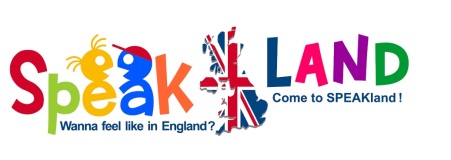 kurzu pre mládež a dospelých 2020Poskytovateľ: Jazyková škola SPEAK, spol. s r.o. v zastúpení kon. Mgr. Radovanom Ocharovichom, Mgr. Janou Ocharovichovou, a manažérkou školy Alexandrou SkalošovouSídlo: Kuzmányho 19/15068, Banská Bystrica, 974 01; IČO: 36799351Číslo účtu: SK59 0900 0000 0050 6879 7282 (var. symbol: dátum narodenia záujemcu, správa pre prijímateľa: DENNY TABOR, 
priezvisko a meno záujemcu, špec. symbol: 250). Telefonický kontakt: 0904 407 407, 0910 315 695, 048/ 414 08 40Záujemca:   ................................................ 		       Zákonný zástupca: ...................................................Trvalý pobyt: ...............................................		       Trvalý pobyt (pokiaľ je iný ako má záujemca): ...........................                                                                                                   Dátum narodenia: ........................................		       Dátum narodenia: .......................................................                                                                   Telefonický kontakt: ...................................		        Telefonický kontakt: ...................................................                                                     E-mail: .........................................................                    E-mail: ........................................................................	     I. PREDMET ZÁVÄZNEJ PRIHLÁŠKY Poskytovateľ a záujemca, resp. zákonný zástupca (ďalej len záujemca) sa dohodli, že poskytovateľ sa touto záväznou prihláškou zaväzuje sprostredkovať vyučovanie anglického jazyka počas denného konverzačného kurzu pre mládež a dospelých vo výmere 10 vyučovacích hodín (45-minútových). V cene sú zahrnuté prefotené materiály, ktoré budú záujemcovi poskytnuté počas kurzu. Výučba bude prebiehať v Jazykovej škole SPEAK, spol. s r.o. na  adrese Kuzmányho 19, 974 01 Banská Bystrica v dňoch pondelok až piatok v čase od 16:20-17:50. Termíny denného konverzačného kurzu sú (prosím zakrúžkujte vyhovujúci): 6.7.2020 -  10.7.2020,    	 		  13.7. – 17.7. 2020,			20.7. – 24.7. 2020Poskytovateľ si vyhradzuje právo zmeniť čas, intenzitu a termín výučby v prípade, že sa na kurz s vyššie uvedenými podmienkami prihlási menej ako 4 účastníci. II. CENA KURZU Poskytovateľ a záujemca sa dohodli, že záujemca sa touto záväznou prihláškou zaväzuje uhradiť cenu kurzu v hotovosti v Jazykovej škole SPEAK alebo bankovým prevodom vo výške:69€ pri podpise tejto záväznej prihlášky do 30.4.2020 a to tak, že v zmysle vyššie uvedených foriem úhrady uhradí:zálohu 50€ do 30.4.2020 zvyšných 19€ do 12.6.2020.89€ pri podpise tejto záväznej prihlášky po 30.4.2020 a to tak, že v zmysle vyššie uvedených foriem úhrady uhradí:plnú sumu 89€ do 12.6.2020Záloha za denný konverzačný kurz pre mládež a dospelých je povinná a nevratná.Akékoľvek zmeny termínov či odstúpenie od záväznej prihlášky je možné vykonať do 12.6.2020, avšak bez nároku na vrátenie uhradenej zálohy. Po termíne 12.6.2020 sa záujemca zaväzuje uhradiť plnú sumu kurzu vo výške 89€.III. ZÁVEREČNÉ USTANOVENIE
Záujemca prehlasuje, že bol zo strany poskytovateľa dostatočne informovaný o organizovaní tohto letného kurzu. V súlade s § 2 písm. y) zákona č. 245/2008 Z. z. (školský zákon) potvrdzuje záujemca, že bol riadne poučený o dôsledkoch svojho súhlasu a súhlasí s tým, aby sa tohto kurzu zúčastnil.Prílohu tejto prihlášky tvoria osobné údaje záujemcu.Poskytovateľ a záujemca si túto prihlášku prečítali, jej obsahu  porozumeli a na znak súhlasu ju podpísali. Osobné údaje budú spracované výlučne na interné účely Jazykovej školy SPEAK v súlade so zákonom č. 122/2013 Z. z.,       s čím záujemca prejavil výslovný súhlas.V Banskej Bystrici dňa .............................   ..................................................................							  ..................................................................                  Za poskytovateľa                                                                       		         Za záujemcu (zákonný zástupca)OSOBNÉ ÚDAJE ZÁUJEMCUZdravotná poisťovňa záujemcu.........................................................................................................................................................Zdravotný stav záujemcu (choroby/alergie)...................................................................................................................................... Obmedzenie v stravovaní, ak áno, aké:.............................................................................................................................................Obmedzenie v pohybe/športe, ak áno, aké:.......................................................................................................................................Iné špecifické požiadavky:................................................................................................................................................................Záujemca prehlasuje, že dieťa nemá žiadnu infekčnú chorobu.K prihláške je nevyhnutné doložiť kópiu OP a ZP záujemcu. V Banskej Bystrici dňa .............................   ..................................................................							  ..................................................................                  Za poskytovateľa                                                                       		         Za záujemcu (zákonný zástupca)Čestné vyhlásenie pre zber údajov 2020/2021zákonný zástupca.....................................................................................................................................................................................(meno a priezvisko, adresa a druh pobytu, telef. kontakt)v súlade s § 7a ods. 5 zákona č. 597/2003 Z.z. o financovaní základných škôl, stredných škôl a školských zariadení v znení neskorších predpisovtýmto čestne vyhlasujem, že poskytujem svoj súhlas na započítanie dieťaťaMeno a priezvisko dieťaťa:  .......................................................................................................................................Dátum narodenia: ................................... miesto narodenia: ......................................................................................Adresa a druh pobytu: .................................................................................................................................................do zberu údajov len jednej jazykovej škole (JŠ), ktorou je: Názov a adresa školy: Jazyková škola SPEAK , Kuzmányho 19, 974 01  Banská Bystrica.   Svojím podpisom na tomto vyhlásení potvrdzujem, že uvedené údaje sú pravdivé a úplné a že som neudelil súhlas na zber údajov inej JŠ. Som si vedomý, že v prípade poskytnutia súhlasu na zber údajov súčasne aj inej JŠ som povinný uhradiť náklady na financovanie dieťaťa v plnej výške. V… ...................................... dňa ..............................	..........................................	podpisPoznámka: druh pobytu – trvalý, prechodný